Занятие по развитию речи во второй младшей группе.Тема: «Семья»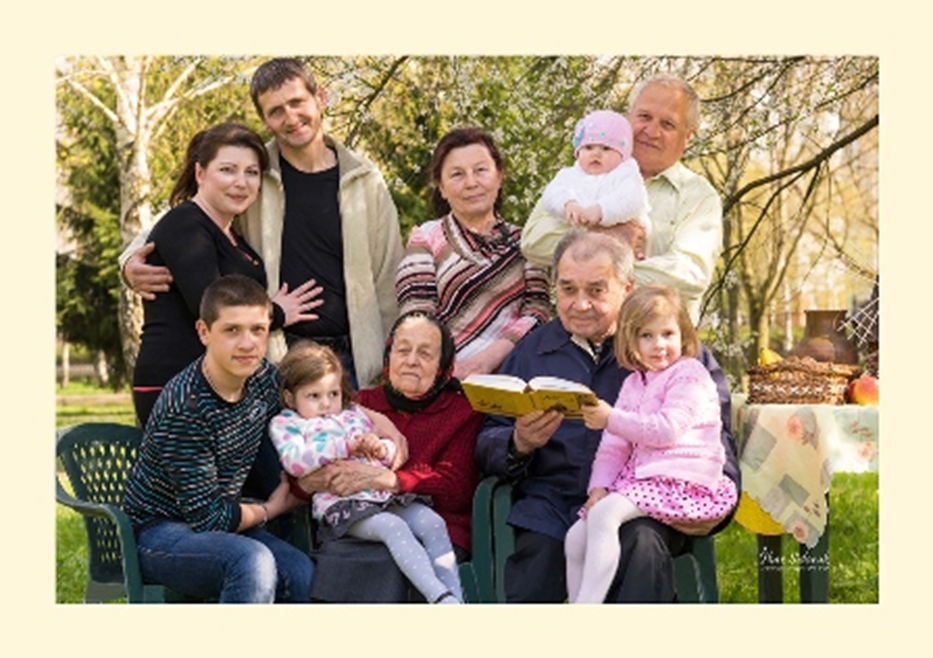 Цель: продолжать формировать представления ребенка о семье, учить отвечать на вопросы; развивать речевые навыки, мышление, внимание.1. Предложите ребенку рассказать о своей семье (большая или маленькая семья: кто самый старший, кто кем приходится; чем занимается тот или иной член семьи).2. Нарисовать из геометрических фигур картинку «моя семья».3. Игра «Назови ласково».Мама-мамочка, брат - братик, папа – папочка, сестра – сестричка, баба – бабушка, дед – дедушка.4. Игра: «Чья, чей, чьи?»Моя  (кто? что)-мама, …Мой  (кто? что)-папаМои  (кто? что)-родители5. Выучить стихотворение.«Робот для мамы».Соберу для мамыРобота такого,Чтобы всю работуДелал он по дому.И стирал, и гладил,Жарил и варил,И полы на кухнеПодметал и мыл.6. Подбери признак (не менее 5 слов).Мама (какая)Бабушка (какая)Папа (какой)Семья – это важно,Семья – это круто,В семье однозначноТы нужен кому-то.Всегда береги и цениЧто имеешь.Ведь если сломаешь –Потом уж не склеишь.Желаем всем удачи!!!